HANS BECKER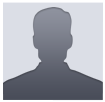 Universitätsstraße 2, 86159 Augsburg	0977 99 88 77	info@lebenslaufgestalten.dekREATIVEr eXPERTEWEB MARKETING GRAFIKDESIGNERZieleAliquam ornare convallis lacus, in rutrum turpis varius nec. Pellentesque et justo aliquam, porttitor lorem, porta massa. Nunc vitae nunc est. Donec ullamcorper mollis mi sit amet porttitor. Duis auctor, mauris quis imperdiet pharetra, quam dolor lobortis purus, id lacinia leo cursus elit. Curabitur nec feugiat diam.Aliquam ornare convallis lacus, in rutrum turpis varius nec. Pellentesque et justo aliquam, porttitor lorem, porta massa. Nunc vitae nunc est. Donec ullamcorper mollis mi sit amet porttitor. Duis auctor, mauris quis imperdiet pharetra, quam dolor lobortis purus, id lacinia leo cursus elit. Curabitur nec feugiat diam.Aliquam ornare convallis lacus, in rutrum turpis varius nec. Pellentesque et justo aliquam, porttitor lorem, porta massa. Nunc vitae nunc est. Donec ullamcorper mollis mi sit amet porttitor. Duis auctor, mauris quis imperdiet pharetra, quam dolor lobortis purus, id lacinia leo cursus elit. Curabitur nec feugiat diam.Werdegang2009 – 20142009 – 2014Cras posuere tincidunt hendrerit. Cras lacinia lacus metus, auctor2007 – 20092007 – 2009Nunc aliquet mattis felis. Pellentesque habitant morbi tristique senectus2005 – 20072005 – 2007Netus et malesuada fames ac turpis egestas. Sed sit amet porta mi. 2003 – 20052003 – 2005Suspendisse vulputate consequat nunc, eget blandit et orci felis metus bibendum euStärkenVivamus a mi. Morbi neque. Aliquam erat volutpat. Integer ultrices lobortis.Pellentesque habitant morbi tristique senectus et netus et malesuada fames.Proin semper, ante vitae sollicitudin posuere, metus quam iaculis nibh, vitae.Sed velit urna, interdum vel, ultricies vel, faucibus an, quam. Donec elit est.In in nunc. Class aptent taciti sociosqu ad litora torquent per conubia nostra.Vivamus a mi. Morbi neque. Aliquam erat volutpat. Integer ultrices lobortis.Pellentesque habitant morbi tristique senectus et netus et malesuada fames.Proin semper, ante vitae sollicitudin posuere, metus quam iaculis nibh, vitae.Sed velit urna, interdum vel, ultricies vel, faucibus an, quam. Donec elit est.In in nunc. Class aptent taciti sociosqu ad litora torquent per conubia nostra.Vivamus a mi. Morbi neque. Aliquam erat volutpat. Integer ultrices lobortis.Pellentesque habitant morbi tristique senectus et netus et malesuada fames.Proin semper, ante vitae sollicitudin posuere, metus quam iaculis nibh, vitae.Sed velit urna, interdum vel, ultricies vel, faucibus an, quam. Donec elit est.In in nunc. Class aptent taciti sociosqu ad litora torquent per conubia nostra.Ausbildung200 3 – 2005200 3 – 2005Suspendisse vulputate consequat nunc, eget blandit et orci felis metus bibendum eu2001 – 20032001 – 2003Aliquam erat volutpat. Nunc lacinia sem id nisi faucibus.Auszeichnungen2011Sed ornare, turpis in auctor venenatis, ipsum nunc venenatis diam, a ornare magna Sed ornare, turpis in auctor venenatis, ipsum nunc venenatis diam, a ornare magna 2009Praesent vehicula enim augue. Duis volutpat nisi sit amet mauris luctus accumsan. Praesent vehicula enim augue. Duis volutpat nisi sit amet mauris luctus accumsan. 2005Dultricies vel, faucibus an, quam. Donec elit est.Dultricies vel, faucibus an, quam. Donec elit est.2002Morbi neque. Aliquam erat volutpat. Integer ultrices lobortis.Morbi neque. Aliquam erat volutpat. Integer ultrices lobortis.2001Pellentesque et justo aliquam, porttitor lorem, porta massa. Nunc vitae nunc est.Pellentesque et justo aliquam, porttitor lorem, porta massa. Nunc vitae nunc est.